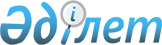 2024-2026 жылдарға арналған Жәнібек ауданы Жәнібек ауылдық округінің бюджеті туралыБатыс Қазақстан облысы Жәнібек аудандық мәслихатының 2023 жылғы 27 желтоқсандағы № 15-8 шешімі.
      Қазақстан Республикасының 2008 жылғы 4 желтоқсандағы Бюджет кодексіне, Қазақстан Республикасының 2001 жылғы 23 қаңтардағы "Қазақстан Республикасындағы жергілікті мемлекеттік басқару және өзін-өзі басқару туралы" Заңына сәйкес Жәнібек аудандық мәслихаты ШЕШІМ ҚАБЫЛДАДЫ: 
      1. 2024-2026 жылдарға арналған Жәнібек ауданының Жәнібек ауылдық округінің бюджеті 1, 2 және 3-қосымшаларға сәйкес, соның ішінде 2024 жылға келесі көлемдерде бекітілсін:
      1) кірістер – 139 568 мың теңге:
      салықтық түсімдер – 49 941 мың теңге;
      салықтық емес түсімдер – 0 теңге;
      негізгі капиталды сатудан түсетін түсімдер – 0 теңге;
      трансферттер түсімі – 89 627 мың теңге;
      2) шығындар – 147 089 мың теңге;
      3) таза бюджеттік кредиттеу – 0 теңге:
      бюджеттік кредиттер – 0 теңге;
      бюджеттік кредиттерді өтеу – 0 теңге;
      4) қаржы активтерімен операциялар бойынша сальдо – 0 теңге:
      қаржы активтерін сатып алу – 0 теңге;
      мемлекеттің қаржы активтерін сатудан түсетін түсімдер – 0 теңге;
      5) бюджет тапшылығы (профициті) – -7 521 мың теңге;
      6) бюджет тапшылығын қаржыландыру (профицитін пайдалану) – 7 521 мың теңге:
      қарыздар түсімі – 0 теңге;
      қарыздарды өтеу – 0 теңге;
      бюджет қаражатының пайдаланылатын қалдықтары – 7 521 мың теңге.
      Ескерту. 1-тармақ жаңа редакцияда – Батыс Қазақстан облысы Жәнібек аудандық мәслихатының 24.05.2024 № 20-4 шешімімен (01.01.2024 бастап қолданысқа енгізіледі).


      2. 2024 жылға арналған Жәнібек ауылдық округінің бюджет түсімдері Қазақстан Республикасының Бюджет кодексіне, Жәнібек аудандық мәслихатының 2023 жылғы 21 желтоқсандағы № 14-2 "2024– 2026 жылдарға арналған аудандық бюджет туралы" шешіміне  сәйкес қалыптасады.
      3. 2024 жылғы аудандық бюджеттен берілетін нысаналы трансферттердің мөлшері 56 954 мың сомасында белгіленсін.
      4. 2024 жылға арналған Жәнібек ауылдық округінің бюджетінде аудандық бюджеттен берілетін субвенциялар түсімдерінің жалпы сомасы 9 942 мың теңге көлемінде ескерілсін.
      5. Жергілікті атқарушы органдарға қарасты мемлекеттік мекемелер ұсынатын тауарлар мен қызметтерді өткізуден түсетін ақшалар Қазақстан Республикасының Бюджет кодексі  және Қазақстан Республикасының Үкіметі анықтаған тәртіпте пайдаланылады.
      6. Осы шешім 2024 жылдың 1 қаңтарынан бастап қолданысқа енгізіледі. 2024 жылға арналған Жәнібек ауылдық округінің бюджеті
      Ескерту. 1- қосымша жаңа редакцияда – Батыс Қазақстан облысы Жәнібек аудандық мәслихатының 24.05.2024 № 20-4 шешімімен (01.01.2024 бастап қолданысқа енгізіледі).
      мың теңге 2025 жылға арналған Жәнібек ауылдық округінің бюджеті
      мың теңге 2026 жылға арналған Жәнібек ауылдық округінің бюджеті
      мың теңге
					© 2012. Қазақстан Республикасы Әділет министрлігінің «Қазақстан Республикасының Заңнама және құқықтық ақпарат институты» ШЖҚ РМК
				
      Мәслихат төрағасы

Т. Кадимов
Жәнібек аудандық мәслихатының
2023 жылғы 27 желтоқсандағы
№15-8 шешіміне
1-қосымша
Санаты
Санаты
Санаты
Санаты
Санаты
Сомасы
Сыныбы
Сыныбы
Сыныбы
Сыныбы
Сомасы
Iшкi сыныбы
Iшкi сыныбы
Iшкi сыныбы
Сомасы
Ерекшелігі
Ерекшелігі
Сомасы
Атауы
Атауы
Сомасы
1
2
3
4
5
6
1) Кірістер
139 568
1
Салықтық түсімдер
49 941
01
Табыс салығы
31 346
2
Жеке табыс салығы
31 346
04
Меншiкке салынатын салықтар
18 192
1
Мүлiкке салынатын салықтар
762
3
Жер салығы
466
4
Көлiк құралдарына салынатын салық
16 942
5
Бірыңғай жер салығы
22
05
Тауарларға, жұмыстарға және қызметтерге салынатын ішкі салықтар
403
3
Табиғи және басқа да ресурстарды пайдаланғаны үшiн түсетiн түсiмдер
388
4
Кәсiпкерлiк және кәсiби қызметтi жүргiзгенi үшiн алынатын алымдар
15
2
Салықтық емес түсiмдер
0
01
Мемлекеттік меншіктен түсетін кірістер
0
3
Негізгі капиталды сатудан түсетін түсімдер
0
4
Трансферттердің түсімдері
89 627
02
Мемлекеттiк басқарудың жоғары тұрған органдарынан түсетiн трансферттер
89 627
3
Аудандардың (облыстық маңызы бар қаланың) бюджетінен трансферттер
89 627
01
Ағымдағы берілетін нысаналы трансферттер
83 762
02
Аудандардың (облыстық маңызы бар қаланың) бюджеттен субвенциялар
5 865
Функционалдық топ
Функционалдық топ
Функционалдық топ
Функционалдық топ
Функционалдық топ
Сомасы
Кіші функция
Кіші функция
Кіші функция
Кіші функция
Сомасы
Бюджеттік бағдарламалардың әкімшісі
Бюджеттік бағдарламалардың әкімшісі
Бюджеттік бағдарламалардың әкімшісі
Сомасы
Бағдарлама
Бағдарлама
Сомасы
Атауы
Атауы
Сомасы
1
2
3
4
5
6
2) Шығындар
147 089
01
Жалпы сипаттағы мемлекеттiк қызметтер
70 150
1
Мемлекеттiк басқарудың жалпы функцияларын орындайтын өкiлдi, атқарушы және басқа органдар
70 150
124
Аудандық маңызы бар қала, ауыл, кент, ауылдық округ әкімінің аппараты
70 150
001
Аудандық маңызы бар қала, ауыл, кент, ауылдық округ әкімінің қызметін қамтамасыз ету жөніндегі қызметтер
62 397
022
Мемлекеттік органның күрделі шығыстары
7 753
07
Тұрғын үй-коммуналдық шаруашылық
76 939
3
Елді-мекендерді көркейту
76 939
124
Аудандық маңызы бар қала, ауыл, кент, ауылдық округ әкімінің аппараты
76 939
008
Елдi мекендердегі көшелердi жарықтандыру
20 800
009
Елдi мекендердің санитариясын қамтамасыз ету
6 000
010
Жерлеу орындарын күтіп ұстау және туыстары жоқ адамдарды жерлеу
2 839
011
Елді мекендерді абаттандыру және көгалдандыру
47 300
3) Таза бюджеттік кредиттеу
0
Бюджеттік кредиттер
0
Бюджеттік кредиттерді өтеу 
0
Санаты
Санаты
Санаты
Санаты
Санаты
Сомасы
Сыныбы
Сыныбы
Сыныбы
Сыныбы
Сомасы
Iшкi сыныбы
Iшкi сыныбы
Iшкi сыныбы
Сомасы
Атауы
Атауы
Сомасы
1
2
3
4
5
6
5
Бюджеттік кредиттерді өтеу
0
01
Бюджеттік кредиттерді өтеу
0
1
Мемлекеттік бюджеттен берілген бюджеттік кредиттерді өтеу
0
4) Қаржы активтерімен операциялар бойынша сальдо
0
Функционалдық топ
Функционалдық топ
Функционалдық топ
Функционалдық топ
Функционалдық топ
Сомасы
Кіші функция
Кіші функция
Кіші функция
Кіші функция
Сомасы
Бюджеттік бағдарламалардың әкімшісі
Бюджеттік бағдарламалардың әкімшісі
Бюджеттік бағдарламалардың әкімшісі
Сомасы
Бағдарлама
Бағдарлама
Сомасы
Атауы
Сомасы
1
2
3
4
5
6
Қаржы активтерін сатып алу
0
Санаты
Санаты
Санаты
Санаты
Санаты
Сомасы
Сыныбы
Сыныбы
Сыныбы
Сыныбы
Сомасы
Iшкi сыныбы
Iшкi сыныбы
Iшкi сыныбы
Сомасы
Ерекшелiгi
Ерекшелiгi
Сомасы
Атауы
Сомасы
1
2
3
4
5
6
6
Мемлекеттің қаржы активтерін сатудан түсетін түсімдер
0
01
Мемлекеттің қаржы активтерін сатудан түсетін түсімдер
0
1
Қаржы активтерін ел ішінде сатудан түсетін түсімдер
0
5) Бюджет тапшылығы (профициті)
-7 521
6) Бюджет тапшылығын қаржыландыру (профицитін пайдалану) 
7 521
7
Қарыздар түсімдері
0
01
Мемлекеттік ішкі қарыздар 
0
2
Қарыз алу келісім-шарттары
0
Функционалдық топ
Функционалдық топ
Функционалдық топ
Функционалдық топ
Функционалдық топ
Сомасы
Кіші функция
Кіші функция
Кіші функция
Кіші функция
Сомасы
Бюджеттік бағдарламалардың әкімшісі
Бюджеттік бағдарламалардың әкімшісі
Бюджеттік бағдарламалардың әкімшісі
Сомасы
Бағдарлама
Бағдарлама
Атауы
1
2
3
4
5
6
16
Қарыздарды өтеу
0
1
Қарыздарды өтеу
0
Санаты
Санаты
Санаты
Санаты
Санаты
Сомасы
Сыныбы
Сыныбы
Сыныбы
Сыныбы
Сомасы
Iшкi сыныбы
Iшкi сыныбы
Iшкi сыныбы
Сомасы
Ерекшелiгi
Ерекшелiгi
Сомасы
Атауы
Сомасы
1
2
3
4
5
6
8
Бюджет қаражатының пайдаланылатын қалдықтары
7 521
01
Бюджет қаражаты қалдықтары
7 521
1
Бюджет қаражатының бос қалдықтары
7 521Жәнібек аудандық мәслихатының
2023 жылғы 27 желтоқсандағы
№ 15-8 шешіміне
2-қосымша
Санаты
Санаты
Санаты
Санаты
Санаты
Сомасы
Сомасы
Сыныбы
Сыныбы
Сыныбы
Сыныбы
Сомасы
Сомасы
Iшкi сыныбы
Iшкi сыныбы
Iшкi сыныбы
Сомасы
Сомасы
Ерекшелігі
Ерекшелігі
Сомасы
Сомасы
 Атауы
 Атауы
Сомасы
Сомасы
1
2
3
4
5
6
1) Кірістер
99 523
1
Салықтық түсімдер
52 457
01
Табыс салығы
34 120
2
Жеке табыс салығы
34 120
04
Меншiкке салынатын салықтар
18 337
1
Мүлiкке салынатын салықтар
652
3
Жер салығы
447
4
Көлiк құралдарына салынатын салық
17 238
2
Салықтық емес түсiмдер
0
01
Мемлекеттік меншіктен түсетін кірістер
0
3
Негізгі капиталды сатудан түсетін түсімдер
0
4
Трансферттердің түсімдері
47 066
02
Мемлекеттiк басқарудың жоғары тұрған органдарынан түсетiн трансферттер
47 066
3
Аудандардың (облыстық маңызы бар қаланың) бюджетінен трансферттер
47 066
01
Ағымдағы берілетін нысаналы трансферттер
0
02
Аудандардың (облыстық маңызы бар қаланың) бюджеттен субвенциялар
47 066
Функционалдық топ
Функционалдық топ
Функционалдық топ
Функционалдық топ
Функционалдық топ
Сомасы
Сомасы
Кіші функция
Кіші функция
Кіші функция
Кіші функция
Сомасы
Сомасы
Бюджеттік бағдарламалардың әкімшісі
Бюджеттік бағдарламалардың әкімшісі
Бюджеттік бағдарламалардың әкімшісі
Сомасы
Сомасы
Бағдарлама
Бағдарлама
Сомасы
Сомасы
Атауы 
Атауы 
Сомасы
Сомасы
1
2
3
4
5
6
2) Шығындар
99 523
01
Жалпы сипаттағы мемлекеттiк қызметтер
52 523
1
Мемлекеттiк басқарудың жалпы функцияларын орындайтын өкiлдi, атқарушы және басқа органдар
 52 523
124
Аудандық маңызы бар қала, ауыл, кент, ауылдық округ әкімінің аппараты
52 523
001
Аудандық маңызы бар қала, ауыл, кент, ауылдық округ әкімінің қызметін қамтамасыз ету жөніндегі қызметтер
52 523
07
Тұрғын үй-коммуналдық шаруашылық
47 000
3
Елді-мекендерді көркейту
47 000
124
Аудандық маңызы бар қала, ауыл, кент, ауылдық округ әкімінің аппараты
47 000
008
Елдi мекендердегі көшелердi жарықтандыру
 20 800
009
Елдi мекендердің санитариясын қамтамасыз ету
 1 000
010
Жерлеу орындарын ұстау және туыстары жоқ адамдарды жерлеу
 5 000
011
Елді мекендерді абаттандыру және көгалдандыру
20 200
3) Таза бюджеттік кредиттеу
0
Бюджеттік кредиттер
0
Бюджеттік кредиттерді өтеу 
0
Санаты
Санаты
Санаты
Санаты
Санаты
Сомасы
Сыныбы
Сыныбы
Сыныбы
Сыныбы
Сомасы
Iшкi сыныбы
Iшкi сыныбы
Iшкi сыныбы
Сомасы
Атауы
Атауы
Сомасы
1
2
3
4
5
6
5
Бюджеттік кредиттерді өтеу
0
01
Бюджеттік кредиттерді өтеу
0
1
Мемлекеттік бюджеттен берілген бюджеттік кредиттерді өтеу
0
4) Қаржы активтерімен операциялар бойынша сальдо
0
Функционалдық топ
Функционалдық топ
Функционалдық топ
Функционалдық топ
Функционалдық топ
Сомасы
Кіші функция
Кіші функция
Кіші функция
Кіші функция
Сомасы
Бюджеттік бағдарламалардың әкімшісі
Бюджеттік бағдарламалардың әкімшісі
Бюджеттік бағдарламалардың әкімшісі
Сомасы
Бағдарлама
Бағдарлама
Сомасы
Атауы
Сомасы
1
2
3
4
5
6
Қаржы активтерін сатып алу
0
Санаты
Санаты
Санаты
Санаты
Санаты
Сомасы
Сыныбы
Сыныбы
Сыныбы
Сыныбы
Сомасы
Iшкi сыныбы
Iшкi сыныбы
Iшкi сыныбы
Сомасы
Ерекшелiгi
Ерекшелiгi
Сомасы
Атауы
Сомасы
1
2
3
4
5
6
6
Мемлекеттің қаржы активтерін сатудан түсетін түсімдер
0
01
Мемлекеттің қаржы активтерін сатудан түсетін түсімдер
0
1
Қаржы активтерін ел ішінде сатудан түсетін түсімдер
0
5) Бюджет тапшылығы (профициті)
0
6) Бюджет тапшылығын қаржыландыру (профицитін пайдалану) 
0
7
Қарыздар түсімдері
0
01
Мемлекеттік ішкі қарыздар 
 0
2
Қарыз алу келісім-шарттары
0
Функционалдық топ
Функционалдық топ
Функционалдық топ
Функционалдық топ
Функционалдық топ
Сомасы
Кіші функция
Кіші функция
Кіші функция
Кіші функция
Сомасы
Бюджеттік бағдарламалардың әкімшісі
Бюджеттік бағдарламалардың әкімшісі
Бюджеттік бағдарламалардың әкімшісі
Сомасы
Бағдарлама
Бағдарлама
Атауы
1
2
3
4
5
6
16
Қарыздарды өтеу
0
1
Қарыздарды өтеу
0
Санаты
Санаты
Санаты
Санаты
Санаты
Сомасы
Сыныбы
Сыныбы
Сыныбы
Сыныбы
Сомасы
Iшкi сыныбы
Iшкi сыныбы
Iшкi сыныбы
Сомасы
Ерекшелiгi
Ерекшелiгi
Сомасы
Атауы
Сомасы
1
2
3
4
5
6
8
Бюджет қаражатының пайдаланылатын қалдықтары
0 
01
Бюджет қаражаты қалдықтары 
0
1
Бюджет қаражатының бос қалдықтары
0 Жәнібек аудандық мәслихатының
2023 жылғы 27 желтоқсандағы
№ 15-8 шешіміне
3-қосымша
Санаты
Санаты
Санаты
Санаты
Санаты
Сомасы
Сомасы
Сыныбы
Сыныбы
Сыныбы
Сыныбы
Сомасы
Сомасы
Iшкi сыныбы
Iшкi сыныбы
Iшкi сыныбы
Сомасы
Сомасы
Ерекшелігі
Ерекшелігі
Сомасы
Сомасы
Атауы
Атауы
Сомасы
Сомасы
1
2
3
4
5
6
1) Кірістер
99 523
1
Салықтық түсімдер
52 457
01
Табыс салығы
34 120
2
Жеке табыс салығы
34 120
04
Меншiкке салынатын салықтар
18 337
1
Мүлiкке салынатын салықтар
652
3
Жер салығы
447
4
Көлiк құралдарына салынатын салық
17 238
2
Салықтық емес түсiмдер
0
01
Мемлекеттік меншіктен түсетін кірістер
0
3
Негізгі капиталды сатудан түсетін түсімдер
0
4
Трансферттердің түсімдері
47 066
02
Мемлекеттiк басқарудың жоғары тұрған органдарынан түсетiн трансферттер
47 066
3
Аудандардың (облыстық маңызы бар қаланың) бюджетінен трансферттер
47 066
01
Ағымдағы берілетін нысаналы трансферттер
0
02
Аудандардың (облыстық маңызы бар қаланың) бюджеттен субвенциялар
47 066
Функционалдық топ
Функционалдық топ
Функционалдық топ
Функционалдық топ
Функционалдық топ
Сомасы
Сомасы
Кіші функция
Кіші функция
Кіші функция
Кіші функция
Сомасы
Сомасы
Бюджеттік бағдарламалардың әкімшісі
Бюджеттік бағдарламалардың әкімшісі
Бюджеттік бағдарламалардың әкімшісі
Сомасы
Сомасы
Бағдарлама
Бағдарлама
Сомасы
Сомасы
 Атауы 
 Атауы 
Сомасы
Сомасы
1
2
3
4
5
6
2) Шығындар
99 523
01
Жалпы сипаттағы мемлекеттiк қызметтер
52 523
1
Мемлекеттiк басқарудың жалпы функцияларын орындайтын өкiлдi, атқарушы және басқа органдар
 52 523
124
Аудандық маңызы бар қала, ауыл, кент, ауылдық округ әкімінің аппараты
52 523
001
Аудандық маңызы бар қала, ауыл, кент, ауылдық округ әкімінің қызметін қамтамасыз ету жөніндегі қызметтер
52 523
07
Тұрғын үй-коммуналдық шаруашылық
47 000
3
Елді-мекендерді көркейту
47 000
124
Аудандық маңызы бар қала, ауыл, кент, ауылдық округ әкімінің аппараты
47 000
008
Елдi мекендердегі көшелердi жарықтандыру
 20 800
009
Елдi мекендердің санитариясын қамтамасыз ету
 1 000
010
Жерлеу орындарын ұстау және туыстары жоқ адамдарды жерлеу
 5 000
011
Елді мекендерді абаттандыру және көгалдандыру
20 200
3) Таза бюджеттік кредиттеу
0
Бюджеттік кредиттер
0
Бюджеттік кредиттерді өтеу 
0
Санаты
Санаты
Санаты
Санаты
Санаты
Сомасы
Сыныбы
Сыныбы
Сыныбы
Сыныбы
Сомасы
Iшкi сыныбы
Iшкi сыныбы
Iшкi сыныбы
Сомасы
Атауы
Атауы
Сомасы
1
2
3
4
5
6
5
Бюджеттік кредиттерді өтеу
0
01
Бюджеттік кредиттерді өтеу
0
1
Мемлекеттік бюджеттен берілген бюджеттік кредиттерді өтеу
0
4) Қаржы активтерімен операциялар бойынша сальдо
0
Функционалдық топ
Функционалдық топ
Функционалдық топ
Функционалдық топ
Функционалдық топ
Сомасы
Кіші функция
Кіші функция
Кіші функция
Кіші функция
Сомасы
Бюджеттік бағдарламалардың әкімшісі
Бюджеттік бағдарламалардың әкімшісі
Бюджеттік бағдарламалардың әкімшісі
Сомасы
Бағдарлама
Бағдарлама
Сомасы
Атауы
Сомасы
1
2
3
4
5
6
Қаржы активтерін сатып алу
0
Санаты
Санаты
Санаты
Санаты
Санаты
Сомасы
Сыныбы
Сыныбы
Сыныбы
Сыныбы
Сомасы
Iшкi сыныбы
Iшкi сыныбы
Iшкi сыныбы
Сомасы
Ерекшелiгi
Ерекшелiгi
Сомасы
Атауы
Сомасы
1
2
3
4
5
6
6
Мемлекеттің қаржы активтерін сатудан түсетін түсімдер
0
01
Мемлекеттің қаржы активтерін сатудан түсетін түсімдер
0
1
Қаржы активтерін ел ішінде сатудан түсетін түсімдер
0
5) Бюджет тапшылығы (профициті)
0
6) Бюджет тапшылығын қаржыландыру (профицитін пайдалану) 
0
7
Қарыздар түсімдері
0
01
Мемлекеттік ішкі қарыздар 
 0
2
Қарыз алу келісім-шарттары
0
Функционалдық топ
Функционалдық топ
Функционалдық топ
Функционалдық топ
Функционалдық топ
Сомасы
Кіші функция
Кіші функция
Кіші функция
Кіші функция
Сомасы
Бюджеттік бағдарламалардың әкімшісі
Бюджеттік бағдарламалардың әкімшісі
Бюджеттік бағдарламалардың әкімшісі
Сомасы
Бағдарлама
Бағдарлама
Атауы
1
2
3
4
5
6
16
Қарыздарды өтеу
0
1
Қарыздарды өтеу
0
Санаты
Санаты
Санаты
Санаты
Санаты
Сомасы
Сыныбы
Сыныбы
Сыныбы
Сыныбы
Сомасы
Iшкi сыныбы
Iшкi сыныбы
Iшкi сыныбы
Сомасы
Ерекшелiгi
Ерекшелiгi
Сомасы
Атауы
Сомасы
1
2
3
4
5
6
8
Бюджет қаражатының пайдаланылатын қалдықтары
0 
01
Бюджет қаражаты қалдықтары 
0
1
Бюджет қаражатының бос қалдықтары
0 